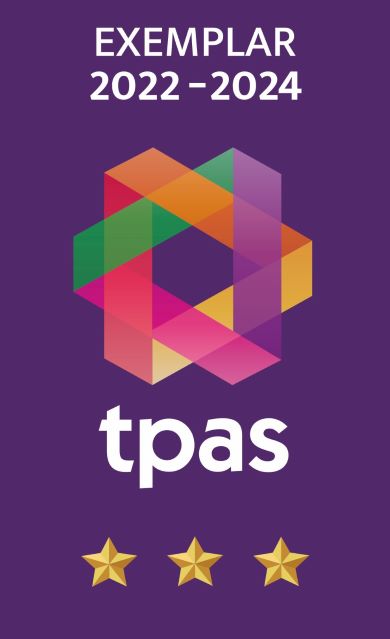 AGENDAAGENDAMEETING:Housing Involvement PanelHousing Involvement PanelHousing Involvement PanelHousing Involvement PanelAGENDAAGENDADATE:Wednesday 24th May 2023Wednesday 24th May 2023Wednesday 24th May 2023Wednesday 24th May 2023AGENDAAGENDATIME:10.30am10.30am10.30am10.30amAGENDAAGENDAVENUE:Riverside House/HybridRiverside House/HybridRiverside House/HybridRiverside House/HybridAGENDAAGENDACHAIR:Stella Parkin (Council tenant)Stella Parkin (Council tenant)Stella Parkin (Council tenant)Stella Parkin (Council tenant)ItemTitle Title Title Papers Time Lead1Welcome, Introductions and a Hello from our new Tenant Involvement ManagerWelcome, Introductions and a Hello from our new Tenant Involvement ManagerWelcome, Introductions and a Hello from our new Tenant Involvement Manager No10 minutesStella Parkin and James Smith2Minutes of the last HIP meeting- March 2023Minutes of the last HIP meeting- March 2023Minutes of the last HIP meeting- March 2023Yes5 minutesStella Parkin34th and 1st Quarter Housing Learning from Complaints, and performance Update4th and 1st Quarter Housing Learning from Complaints, and performance Update4th and 1st Quarter Housing Learning from Complaints, and performance UpdateYes30 minutesStuart Purcell and Louise Robinson4Tenant storyTenant storyTenant storyNo15 minsPhil Hayes/Tenant5BreakBreakBreakNo5 minutesN/A6Mears and Equans updatesMears and Equans updatesMears and Equans updatesNo10 minutesDiane Keay (Mears)Jake Turner (Equans)7Damp and Mould updateDamp and Mould updateDamp and Mould updateYes30 minutesAndy Lumb8Future agenda items: Is there anything that you would like to see on the next agenda?Future agenda items: Is there anything that you would like to see on the next agenda?Future agenda items: Is there anything that you would like to see on the next agenda?No5 minutesJames Smith9Meeting review: How have you found todays meeting?Meeting review: How have you found todays meeting?Meeting review: How have you found todays meeting?No5 minutesJames Smith10Any Other BusinessAny Other BusinessAny Other BusinessNo5 minutesStella Parkin11Date of the next meeting- Wednesday 12th July 2023 10.30am at Riverside HouseDate of the next meeting- Wednesday 12th July 2023 10.30am at Riverside HouseDate of the next meeting- Wednesday 12th July 2023 10.30am at Riverside House N/AN/AJames Smith